Приложение 1Заполните таблицу качеств, присущих толерантной и интолерантной личностям.Уважение мнения других; непонимание; доброжелательность; желание что-либо делать вместе; игнорирование; понимание и принятие; чуткость и любознательность; раздражительность; эгоизм; снисходительность; доверие; нетерпимость; прощение; пренебрежение; умение владеть собой; равнодушие; агрессивность.Заполните таблицу качеств, присущих толерантной и интолерантной личностям.Уважение мнения других; непонимание; доброжелательность; желание что-либо делать вместе; игнорирование; понимание и принятие; чуткость и любознательность; раздражительность; эгоизм; снисходительность; доверие; нетерпимость; прощение; пренебрежение; умение владеть собой; равнодушие; агрессивность.Приложение 2Определения толерантности:1.Сотрудничество, дух партнёрства.
2.Готовность мириться с чужим мнением.
3.Уважение человеческого достоинства.
4.Уважение прав других.
5.Принятие другого таким, какой он есть.
6.Способность поставить себя на место другого.
7.Уважение прав быть иным.
8.Признание многообразия.
9.Признание равенства других.
10 Терпимость к чужим мнениям, верованиям и поведению.
11.Отказ от доминирования, причинения вреда и насилия.

Как нам стать толерантными?
Оставаться самим собой, видеть свои ошибки.
Принимать людей таковыми, каковы они есть.
Уважать чувства и интересы других людей. 
Быть добрым, милосердным, отзывчивым; помогать в беде; проявлять сострадание. Эпиграф«Будь не таким, как другие, и позволь другим быть другими»  (Х.Ягодзиньский) «Я не разделяю ваших убеждений, но я отдам жизнь за то, чтобы вы могли их высказать»  (Ф.Вольтер)« Давайте согласимся иметь разногласия»  (Л.Стивенсон)«Никто не станет мудрым, не будучи терпеливым» (Античный афоризм).«Своим терпением мы можем достичь большего, чем силой» (Э. Берк).«В каждом человеке природа всходит либо злаками, либо сорной травой; пусть же он своевременно поливает первое и истребляет второе» (Ф. Бэкон)«Теперь, когда мы научились летать по воздуху, как птицы, плавать под водой, как рыбы, нам не хватает только одного: научиться жить на земле, как люди» ( Б.Шоу)Правила толерантностиНе делай другим того, чего не хотел бы от других.Не делай другому того, от чего больно тебе. В радости и в горе мы должны относиться ко всем людям, как относимся к самим себе. Не делай своему однокласснику того, от чего плохо тебе. Как ты думаешь о себе, так думай и о других. Считай успех соседа своим успехом, а потерю соседа своей потерей.Во всем, как хотите, чтобы с вами поступали одноклассники, так поступайте и вы с ними.Тест  «Насколько Вы терпимы?»1. Вы считаете, что у вас возникла интересная идея, но ее не поддержали. Расстроитесь? а) да; б) нет.                                                  2. Вы встречаетесь с друзьями, и кто-то предлагает начать игру.     Что вы предпочтете?          а) чтобы участвовали только те, кто хорошо играет;                          б) чтобы играли и те, кто еще не знает правил.3. Спокойно ли воспримете неприятную для вас новость?а) да; б) нет. 4. Раздражают ли вас люди, которые часто опаздывают?                                   а) вы терпеливо ждете, находя для себя  какие-то занятия, например, читаете  или отгадываете кроссворд;       б) вам неприятны люди, которые часто опаздывают.                                  5. Можете ли вы легко найти контакт с людьми, которые сильно  отличаются от вас своими привычками?                       а) мне трудно было бы это сделать;                  б) я не обращаю внимания на такие вещи.6. Как вы реагируете на шутку, объектом которой становитесь?     а) мне не нравятся ни сами шутки, ни шутники;     б) если даже шутка и будет мне неприятна, то я постараюсь ответить в такой же манере.7. Согласны ли вы с мнением, что встречают по одежке?а) да; б) нет.8. Вы приводите в компанию друга (подругу), который становится объектом всеобщего внимания. Как вы на это реагируете?     а) мне, честно говоря, неприятно, что таким образом внимание отвлечено от меня;     б) я лишь радуюсь за него (нее).9. В гостях вы встречаете пожилого человека, который критикует современное молодое поколение, превозносит былые времена. Как вы "реагируете?а) уходите пораньше под благовидным предлогом;                 б) вступаете в спор.Обработка результатовА теперь подсчитайте очки. Запишите себе по два очка за ответы1-б, 2-б, 3-б,4-а, 5-б, 6-б, 7-б ,8-б, 9-а.От 0 до 4 очков. Вы непреклонны и, простите, упрямы. Где бы вы ни находились, возникает такое впечатление, что вы, не колеблясь, стремитесь навязать свое мнение другим; чтобы достичь своей цели, часто повышаете голос. С вашим характером трудно поддерживать нормальные отношения с людьми, которые думают иначе, чем вы, не соглашаются с тем, что вы говорите и делаете.От 6 до 12 очков. Вы способны твердо отстаивать свои убеждения, но, безусловно, можете и вести диалог, менять свое мнение, если это необходимо. Иногда вы излишне резки и неуважительны к собеседнику. В такой момент вы действительно можете выиграть спор с человеком, у которого более слабый характер. Но стоит ли брать горлом, когда можно победить более достойно?От 14 до 18 очков. Твердость ваших убеждений отлично сочетается с большой тонкостью, гибкостью вашего ума. Вы можете    принять любую идею, с пониманием отнестись к парадоксальному на первый взгляд  поступку, даже если вы его не разделяете. Вы критически относитесь к своему мнению и способны с уважением и тактом по отношению к собеседнику отказаться от взглядов, которые, как выяснилось, были ошибочными.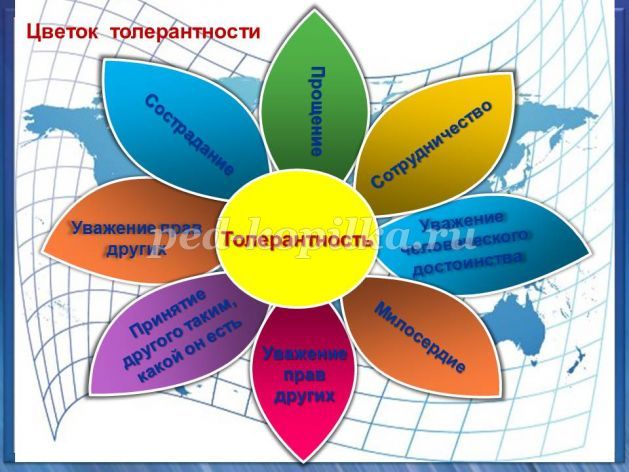 Толерантная личностьИнтолерантная личностьТолерантная личностьИнтолерантная личностьТолерантная личностьУважение мнения другихДоброжелательностьЖелание что-то делать вместеПонимание и принятиеЧуткость и любознательностьСнисходительностьДовериеПрощениеУмение владеть собойИнтолерантная личностьНепониманиеИгнорированиеЭгоизмРаздражительностьРавнодушиеЦинизмПренебрежениеНетерпимостьАгрессивность